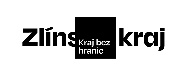 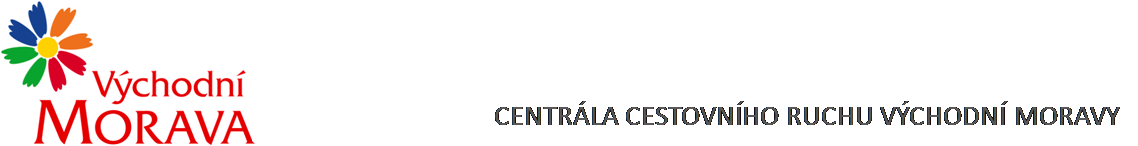 NAŠE ZNAČKA:	CCR131_2023-3cVYŘIZUJE:	Veronika Skaunicová, DiS.TEL.:		XXXXXXXXXXXXXXXXXE-MAIL:		XXXXXXXXXXXXXXXXXZLÍN DNE:	20.10. 2023Objednávka č. CCR131_2023-3cObjednáváme u Vás podle platných zákonných směrnic o odběru, dodávce zboží a službách následující:Mediální balíček: inzerce v „Noviny kraje“ - kompletrozsah  ½ strany  - šířka (195 x 134 mm)Dohodnutá cena:	74.380,- Kč bez DPH (89.999,80 vč. DPH)Termín vydání:	 	listopad 2023Fakturační údaje:	Centrála cestovního ruchu Východní Moravy, o.p.s.			J. A. Bati 5520, 761 90 Zlín			IČ: 27744485Splatnost faktury: 30 dnůBankovní spojení: Česká spořitelna, a.s.Číslo účtu: XXXXXXXXXXXXXXXXX			Nejsme plátci DPH.S pozdravem……………………………………………….Mgr. Zuzana Vojtováředitelka